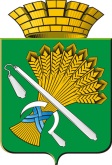 ГЛАВА КАМЫШЛОВСКОГО ГОРОДСКОГО ОКРУГА            Р А С П О Р Я Ж  Е Н И Еот 15.04.2015  года  № 166-Рг. КамышловО внесении изменений в Административный регламент Комитета по образованию, культуре, спорту и делам молодежи администрации Камышловского городского округа по предоставлению муниципальной услуги «Предоставление информации об образовательных программах и учебных планах, рабочих программах  учебных курсов, предметов, дисциплин, (модулей), годовых календарных учебных графиках», утвержденный  распоряжением главы Камышловского городского округа от 31.12.2014 года  №513-Р На основании части 4 статьи 7 Федерального закона от 06 октября 2003 года № 131-ФЗ «Об общих принципах организации местного самоуправления в Российской Федерации» (редакция от 29 декабря 2014 года), Федерального закона от 27 июля 2010 года № 210-ФЗ (редакция от 28.12.2013 года) «Об организации предоставления государственных и муниципальных услуг» (с изменениями и дополнениями, вступившими в законную силу с 03 января 2014 года), Федерального закона от 02 мая 2006 №59-ФЗ «О порядке рассмотрения обращений граждан Российской Федерации» (с изменениями от 18 июля 2012 года), руководствуясь Уставом Камышловского городского округа, протестом Камышловской межрайонной прокуратуры  на Административный регламент Комитета по образованию, культуре, спорту и делам молодежи администрации Камышловского городского округа по предоставлению муниципальной услуги «Предоставление информации об образовательных программах и учебных планах, рабочих программах  учебных курсов, предметов, дисциплин, (модулей), годовых календарных учебных графиках», утвержденный  распоряжением главы Камышловского городского округа от 31 декабря 2014 года  №513-Р от 02 марта 2015 №01-14-2015,1. Внести в Административный регламент Комитета по образованию, культуре, спорту и делам молодежи администрации Камышловского городского округа по предоставлению муниципальной услуги «Предоставление информации об образовательных программах и учебных планах, рабочих программах учебных курсов, предметов, дисциплин, (модулей), годовых календарных учебных графиках», утвержденный  распоряжением главы Камышловского городского округа от 31 декабря 2014 года  №513-Р следующие изменения:1.1. Из наименования исключить фразу: «Комитет по образованию, культуре, спорту и делам молодежи администрации Камышловского городского округа».1.2. Раздел I дополнить подпунктом 9.1 следующего содержания: «Основаниями для отказа в приеме документов, необходимых для предоставления муниципальной услуги является: несоответствие документов, указанных в пункте 7,8 требованиям указанным в Приложении 1 настоящего Административного регламента».1.3. Раздел I дополнить подпунктом 9.2 следующего содержания: «Максимальный срок ожидания в очереди при подаче запроса о предоставлении муниципальной услуги составляет тридцать минут».1.4. Раздел II  дополнить главой следующего содержания: «Показатели доступности муниципальной услуги:1.4.1. Информированность:- наличие полной, достоверной и доступной для заявителя информации о содержании муниципальной услуги, способах, порядке и условиях ее получения, в том числе с использованием государственной информационной системы «Единый портал государственных и муниципальных услуг (функций)».1.4.2. Комфортность предоставления муниципальной услуги:- наличие помещений, оборудования и оснащения, отвечающих требованиям нормативных правовых актов и настоящего регламента.1.4.3. Соблюдение графика (режима) работы образовательных учреждений при предоставлении муниципальной услуги.1.4.4. Возможность получения услуги в МФЦ».1.5. Раздел II дополнить главой следующего содержания: «Показатели качества муниципальной услуги:	- отсутствие обоснованных жалоб на действия (бездействие) и решения должностных лиц, участвующих в предоставлении муниципальной услуги;	- соблюдение сроков и последовательности административных процедур, установленных настоящим регламентом;	- отношение персонала к заявителям (внимание, вежливость, тактичность);- возможность получения услуги в МФЦ.1.6. Пункт 80 раздела IV изложить в следующей редакции: «Порядок рассмотрения отдельных обращений:- в случае, если в письменном обращении не указаны фамилия гражданина, направившего обращение, или почтовый адрес, по которому должен быть направлен ответ, ответ на обращение не дается. Если в указанном обращении содержатся сведения о подготавливаемом, совершаемом или совершенном противоправном деянии, а также о лице, его подготавливающем, совершающем или совершившем, обращение подлежит направлению в государственный орган в соответствии с его компетенцией;- если в жалобе содержатся нецензурные либо оскорбительные выражения, угрозы жизни, здоровью и имуществу должностного лица, а также членов его семьи, вправе оставить обращение без ответа по существу поставленных в нем вопросов и сообщить гражданину, направившему обращение, о недопустимости злоупотребления правом;- в случае, если текст письменного обращения не поддается прочтению, ответ на обращение не дается и оно не подлежит направлению на рассмотрение в государственный орган, орган местного самоуправления или должностному лицу в соответствии с их компетенцией, о чем в течение семи дней со дня регистрации обращения сообщается гражданину, направившему обращение, если его фамилия и почтовый адрес поддаются прочтению;- в случае, если в письменном обращении гражданина содержится вопрос, на который ему неоднократно давались письменные ответы по существу в связи с ранее направляемыми обращениями, и при этом в обращении не приводятся новые доводы или обстоятельства. О данном решении уведомляется гражданин, направивший обращение;- в случае, если ответ по существу поставленного в обращении вопроса не может быть дан без разглашения сведений, составляющих государственную или иную охраняемую федеральным законом тайну, гражданину, направившему обращение, сообщается о невозможности дать ответ по существу поставленного в нем вопроса в связи с недопустимостью разглашения указанных сведений;- в случае, если причины, по которым ответ по существу поставленных в обращении вопросов не мог быть дан, в последующем были устранены, гражданин вправе вновь направить обращение в соответствующий орган местного самоуправления или соответствующему должностному лицу.Получателю должно быть сообщено о невозможности рассмотрения его жалобы в трехдневный срок со дня ее получения». 1.3. Абзац 1 пункта 82 раздела IV изложить в следующей редакции: «Жалоба, поступившая в орган, предоставляющий муниципальную услугу, подлежит рассмотрению должностным лицом, наделенным полномочиями по рассмотрению жалоб, в течение пятнадцати рабочих дней со дня ее регистрации, а в случае обжалования отказа органа, предоставляющего муниципальную услугу, должностного лица органа, предоставляющего муниципальную услугу, в приеме документов у заявителя либо в исправлении допущенных опечаток и ошибок или в случае обжалования нарушения установленного срока таких исправлений - в течение пяти рабочих дней со дня ее регистрации. Правительство Российской Федерации вправе установить случаи, при которых срок рассмотрения жалобы может быть сокращен».1.7. В абзаце 5 пункта 83 раздела IV фразу: «По результатам рассмотрения жалобы в течение 3 дней получателю сообщается решение по жалобе по существу всех поставленных вопросов…» заменить на фразу следующего содержания: «Не позднее дня, следующего за днем принятия решения заявителю в письменной форме и по желанию заявителя в электронной форме направляется мотивированный ответ о результатах рассмотрения жалобы».   2. Опубликовать данное распоряжение в газете «Камышловские известия» и разместить на официальном сайте Камышловского городского округа в информационно- телекоммуникационной сети Интернет.   3. Контроль за исполнением настоящего распоряжения возложить на заместителя главы администрации Камышловского городского округа по социальным вопросам Половникова А.В.Глава Камышловского городского округа                                   М.Н. Чухарев